TẬP ĐỌC TIẾNG VIỆT 3NGƯỜI LÍNH DŨNG CẢMCâu 1 (trang 39 sgk Tiếng Việt 3): Các bạn nhỏ trong truyện chơi trò gì? Ở đâu?Đáp Án:Các bạn nhỏ trong truyện chơi trò bắn máy bay địch trong vườn trường.Câu 2 (trang 39 sgk Tiếng Việt 3): Vì sao chú lính nhỏ quyết định chui qua lỗ hổng dưới chân rào?Đáp Án:Chú lính nhỏ quyết định chui qua lỗ hổng dưới chân rào vì chú sợ làm đổ hàng rào của vườn trường.Câu 3 (trang 39 sgk Tiếng Việt 3): Việc leo rào của các bạn khác đã gây hậu quả gì?Đáp Án:Việc leo rào của các bạn khác đã làm hàng rào bị đổ.Câu 4 (trang 39 sgk Tiếng Việt 3): Thầy giáo chờ mong điều gì ở học sinh trong lớp?Đáp Án:Thầy giáo chờ đợi học sinh trong lớp sự tự giác và can đảm nhận lỗiCâu 5 (trang 39 sgk Tiếng Việt 3): Ai là "người lính dũng cảm" trong truvện này?Đáp Án:Chính chú bé chui rào là "người lính dũng cảm" trong truyện này, chú đã kiên quyết sửa lỗi tức là đi ra sửa lại hàng rào và luống hoa.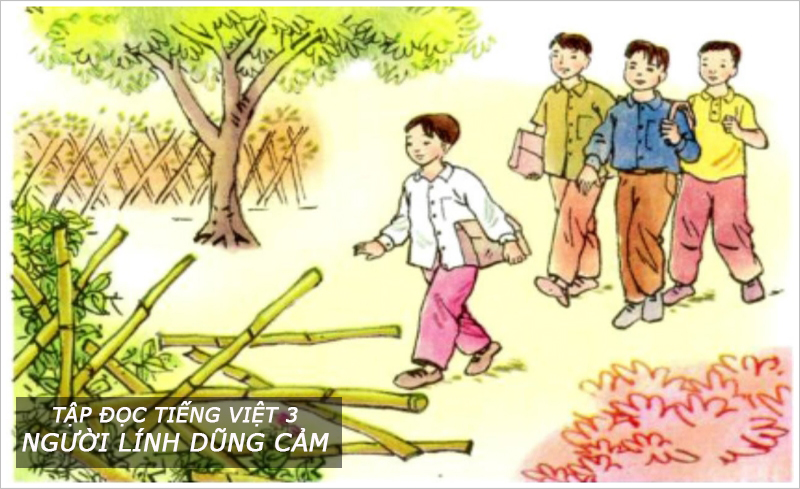 